لیستى وانە سەربارەکانى خويندنى مانگى :9/2022   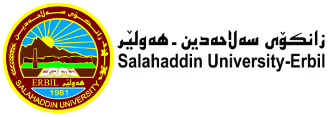 کۆى کاتژمێرەکانى نیساب : 15کۆى کاتژمێرەکانى سەربار :24کۆى گشتى:3904:3005:3003:3004:3002:3003:3001:3002:3001:0001:3012:0001:0011:0012:0010:0011:0009:0010:00کاتژمێررۆژشەممەیەک شەممەArchitectural Thesis (5th) stage Architectural Thesis (5th) stage Architectural Thesis (5th) stage Architectural Thesis (5th) stage Architectural Thesis (5th) stage Architectural Thesis (5th) stage دوو شەممەسێ شەممەچوار شەممەArchitectural Thesis (5th) stage Architectural Thesis (5th) stage Architectural Thesis (5th) stage Architectural Thesis (5th) stage پێنج شەممەکۆىپراکتیکى و تیۆرىپراکتیکىتیۆرىبەرواررۆژکۆىپراکتیکى و تیۆرىپراکتیکىتیۆرىبەرواررۆژشەممەشەممە11/9یەک شەممە4/9یەک شەممە5512/9دوو شەممە5/9دوو شەممە13/9سێ شەممە6/9سێ شەممە14/9چوار شەممە7/9چوار شەممە5515/9پێنج شەممە8/9پێنج شەممە3پرۆژەپرۆژەسەرپەرشتىخوێندنى باڵاسەرپەرشتىخوێندنى باڵا13کۆى گشتىکۆى گشتىکۆىپراکتیکى و تیۆرىپراکتیکىتیۆرىبەرواررۆژکۆىپراکتیکى و تیۆرىپراکتیکىتیۆرىبەرواررۆژشەممەشەممە25/9یەک شەممە18/9یەک شەممە5526/9دوو شەممە5519/9دوو شەممە27/9سێ شەممە20/9سێ شەممە28/9چوار شەممە21/9چوار شەممە5529/9پێنج شەممە5522/9پێنج شەممە3پرۆژە3پرۆژەسەرپەرشتىخوێندنى باڵاسەرپەرشتىخوێندنى باڵا13کۆى گشتى13کۆى گشتىڕاگرسەرۆکى بەشمامۆستاى وانەپ.د.نه‌ژاد احمد حسينپ.ی.د.صلاح الدين ياسين بابيرلانه ابوبكر على